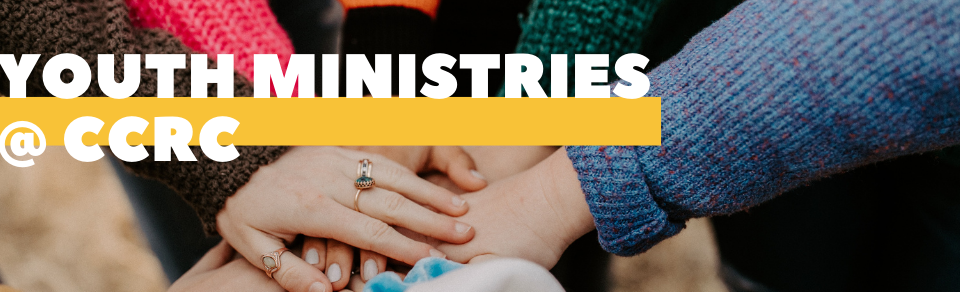 2021-2022Year Three: Mission (Adapted due to ongoing pandemic restrictions)IntroductionThis year we’re focusing on God’s invitation to mission through service, vocation, and how we live our everyday lives as followers of Jesus. Through Fireside Chats, Discipleship Group discussions, and hands-on Service projects, we will explore together what it looks like to take the mission of God seriously in the world around us. Monthly ScheduleOctoberFireside Chats: Wed, Oct 13Wed, Oct 20Wed, Oct 27Social event: Oct 31 - Halloween Drive-ThruNovember Fireside Chats: Wed, Nov 3Wed, Nov 10Discipleship Groups: Nov 15-21Social/Service Event: Fri / Sat, Nov 26 / 27 – Christmas decoratingDecemberFireside Chats: Wed, Dec 1Wed, Dec 8Discipleship Groups:  Dec 13-19Social/Service Event: Fri / Sat, Dec 17 / 18 – Christmas Social *The weekend of the Candlelight Service (Sun, Dec 19)JanuaryFireside Chats: Wed, Jan 5Wed, Jan 12Discipleship Groups:  Jan 17-23Social/Service Event: Fri / Sat, Jan 28 / 29 – Idea: Skating in Victoria ParkFebruary Fireside Chats: Wed, Feb 2 Wed, Feb 9Discipleship Groups:  Feb 14-20Social/Service Event: Fri / Sat, Feb 25 / 26----------------------*DiD TBD *-------------------------------MarchFireside Chats: Wed, Mar 2 Wed, Mar 9 Discipleship Groups:  TBD – March BreakSocial/Service Event: Fri / Sat, Mar 25 / 26 – Idea: TriCity CRC Youth Hockey Game or ranger GameApril Fireside Chats: Wed, Apr 6Wed, Apr 13Discipleship Groups:  Apr 18-24Social/Service Event: Fri / Sat, Apr 29 / 30May Fireside Chats: Wed, May 4Wed, May 11Discipleship Groups:  May 16-22Social/Service Event: Fri / Sat, May 27 / 28 – End of Year Party 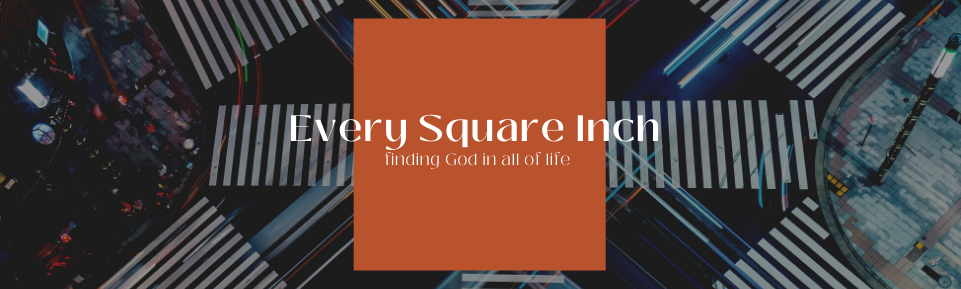 Discipleship Groups: Embracing God’s Mission – Our World Belongs to God, Art 41-54This year, discipleship groups will explore what it looks like to embrace God’s mission in all areas of life and how it impacts what we believe and how we act on topics like climate change, sexuality, pornography, Christian and public education, social media, and what we plan to do for a living. Groups will be invited to explore the supporting Scriptural passages for each topic as well as wrestle with the realities of their own lives and their own assumptions about each topic. All group members will receive a study guide with discussion guides for each article. Groups may choose to cover all the articles or focus on those that are especially interesting to the group members. 